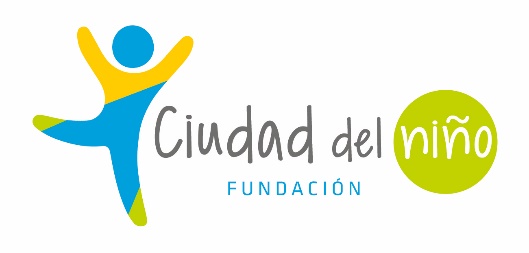 ANEXO VREGISTRO REVISIÓN PASTILLERONombre del NNA:-------------------FechaMedicamentosXxxxDosisXxxxRevisado por/firmaFirma Encargada de Salud